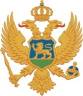 MontenegroMinistry of Agriculture and Rural DevelopmentREQUEST FOR EXPRESSIONS OF INTEREST(CONSULTING SERVICES – QUALITY AND COST BASED SELECTION)Name of Project: Second Institutional Development and Agriculture Strengthening Project (MIDAS 2)Loan No: 8820-MEAssignment Title: Environmental Consulting firm for the preparation of Environmental and Social Impact Assessment for a new Fishing Port at Velika Plaza (Ulcinj)Reference No. MNE-MIDAS2-8820-ME-QCBS-CS-19-3.2.10.The Montenegro has received financing from the World Bank toward the cost of Second Institutional Development and Agriculture Strengthening Project, and intends to apply part of the proceeds for consulting services for Environmental Consulting firm for the preparation of Environmental and Social Impact Assessment for a new Fishing Port at Velika Plaza (Ulcinj). The overall objective of this consulting services (“the Services”) is to develop an Environmental and Social Impact Assessment that will be based on the valid environmental legislation in force in Montenegro, together with the requirements set forth in the World Bank safeguard policies that are triggered for this project. Following the Montenegrin Law on EIA and World Bank policy, as well the ToR for the Project it is required to be prepared Environmental and Social Screening (ESS) which will follow the screening procedures set up in the ESMF, and will be subject to separate environmental and social due diligence reflected in a site-specific Environmental and Social Impact Assessment and Environmental and Social Management Plan.The Consultant shall complete the work over a maximum duration of 13 months from the day of singing the Contract.The detailed Terms of Reference (TOR) for the assignment can be obtained at the address given below.The Ministry of Agriculture and Rural Development, through Technical Service Unit, now invites eligible consulting firms (“Consultants”) to indicate their interest in providing the Services. Interested Consultants should provide information (on English language) demonstrating that they have the required qualifications and relevant experience to perform the Services. The shortlisting criteria are:The Consulting firm must be registered in accordance with the Law of Montenegro for performing Environmental and Social Impact studies.Consultant firms may associate with other firms in the form of a joint venture or a sub-consultancy to enhance their qualifications. Qualifications and experience of the consulting firm associated as sub-consultancy will not be considered for evaluation for shortlisting.The attention of interested Consultants is drawn to Section III, paragraphs, 3.14, 3.16, and 3.17 of the World Bank’s “Procurement Regulations for IPF Borrowers” July 2016, Revised November 2017, setting forth the World Bank’s policy on conflict of interest.  A Consultant will be selected in accordance with the Quality and Cost Based Selection (QCBS) method set out in the Procurement Regulations.Further information can be obtained at the address below during office hours from 08,00 to 14,00 hours.Expressions of interest must be delivered in a written form to the address below (in envelope and by e-mail) by July 26, 2019, 14,00h.Ministry of Finance/Technical Service UnitAttention: Mr. Mirko Lješević, Procurement officerStreet Address: Jovana Tomaševića 2 (Stara zgrada Vlade)Floor/Room number: office no. 48, ground floorCity: 81000 PodgoricaCountry: MontenegroTelephone: + 382 20 201 695Facsimile number: +382 20 201 698Email: mirko.ljesevic@mif.gov.me Professional ExperienceAt least 10 years of experience on work with similar assignmentsProfessional ExperienceExperience in work with international financial institutionsProfessional ExperienceExperience with Environmental Impact Assessments as per World Bank OP 4.01 Staff availableAvailability of relevant staff and resources to carry out the required work for the required period of time.